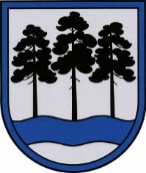 OGRES  NOVADA  PAŠVALDĪBAReģ.Nr.90000024455, Brīvības iela 33, Ogre, Ogres nov., LV-5001tālrunis 65071160, e-pasts: ogredome@ogresnovads.lv, www.ogresnovads.lv PAŠVALDĪBAS DOMES SĒDES PROTOKOLA IZRAKSTS85.Par pārrakstīšanās kļūdas labojumu Ogres novada pašvaldības domes 2023.gada 27.janvāra lēmumā “Par īpašuma tiesību atjaunošanu”Ogres novada pašvaldības domes 2023. gada 27.janvāra lēmumā “Par īpašuma tiesību atjaunošanu” (protokols Nr.1, 38.) lemjošajā daļā konstatēta pārrakstīšanās kļūda. Pamatojoties uz Pašvaldību likuma 10.panta pirmās daļas 21.punktu un Administratīvā procesa likuma 72. panta pirmo daļu,
balsojot: ar 20 balsīm "Par" (Andris Krauja, Artūrs Mangulis, Atvars Lakstīgala, Dace Kļaviņa, Dace Māliņa, Dace Veiliņa, Daiga Brante, Dainis Širovs, Dzirkstīte Žindiga, Egils Helmanis, Ilmārs Zemnieks, Indulis Trapiņš, Jānis Iklāvs, Jānis Kaijaks, Jānis Siliņš, Kaspars Bramanis, Pāvels Kotāns, Raivis Ūzuls, Rūdolfs Kudļa, Santa Ločmele), "Pret" – nav, "Atturas" – nav, Ogres novada pašvaldības dome NOLEMJ:Izdarīt Ogres novada pašvaldības domes 2023.gada 27.janvāra lēmumā “Par īpašuma tiesību atjaunošanu” (protokols Nr.1, 38.) pārrakstīšanās kļūdas labojumu un aizstāt lēmumā   skaitli un vārdu “0,656 ha” ar skaitli un vārdu “0,0656 ha”. (Sēdes vadītāja, domes priekšsēdētāja E.Helmaņa paraksts)Ogrē, Brīvības ielā 33Nr.32023. gada 30.martā